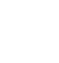 НОВООДЕСЬКА МІСЬКА РАДАМИКОЛАЇВСЬКОЇ ОБЛАСТІ  ВИКОНАВЧИЙ КОМІТЕТР І Ш Е Н Н Я      10 листопада 2021                      м. Нова Одеса                                 №  204 Про схвалення проєкту Програми відшкодування різниці в тарифах комунальному підприємству "Новоодеський міський водоканал" на житлово- комунальні послуги для населення на 2022 рік Відповідно до статті 27 Закону України  “Про місцеве самоврядування в Україні”,  статті 4 Закону України "Про житлово - комунальні послуги", статті 15 Закону України "Про ціни та ціноутворення", з метою прогнозування та виділення з міського бюджету коштів для відшкодування різниці в діючих тарифах та економічно обгрунтованих витрат, пов'язаних  з наданням житлово - комунальних послуг населенню,  виконавчий комітет міської радиВИРІШИВ: 1.Cхвалити проєкт Програми відшкодування різниці в тарифах комунальному підприємству "Новоодеський міський водоканал"  на житлово - комунальні послуги для населення  на 2022 рік (далі - Програма), що додається. 2. Подати проєкт Програми на розгляд сесії Новоодеської міської ради.3. Контроль за виконанням даного рішення покласти на заступника міського голови Злу С.Л. Міський голова				                               Олександр ПОЛЯКОВ                                            Додаток  до рішення виконавчого комітету                                                                           Новоодеської міської ради                                                                          від 10.11.2021 року № 204   Програма відшкодування різниці в тарифах комунальному підприємству "Новоодеський міський водоканал" на   житлово - комунальні послуги для населення на 2022  рік          1.Загальна характеристика ПрограмиІІ Визначення проблеми, на розв'язання якої спрямовані заходи ПрограмиКомунальне підприємство "Новоодеський міський водоканал" здійснює свою діяльність на підставі Статуту, затвердженого рішенням Новоодеської міської ради. Основним видом діяльності підприємства є надання послуг з водопостачання.Згідно зі статтею 15 Закону України "Про ціни і ціноутворення" органи місцевого самоврядування, які  встановили державні регульовані ціни на товари в розмірі, нижчому від економічно обгрунтованого розміру, зобов'язані відшкодувати суб'єктам господарювання різницю між такими розмірами за рахунок коштів відповідних бюджетів. Установлення органами місцевого самоврядування державних регульованих цін на товари в розмірі, нижчому від економічно обгрунтованого розміру,  без визначення джерел для відшкодування різниці між такими розмірами за рахунок коштів відповідних  бюджетів не допускається. Відповідно до рішення виконавчого комітету Новоодеської міської ради від 14.12.2018 року № 112 "Про встановлення тарифів на послуги з водопостачання КП "Новоодеський міський водоканал""  для всіх категорій споживачів, крім населення, встановлено тариф на послуги з водопостачання на рівні економічно обгрунтованих витрат підприємства в розмірі 27,0 грн. за 1 куб. м., для населення в розмірі, нижчому від економічно обгрунтованого розміру, - 15,0 грн. за 1 куб.м.   Цим же рішенням передбачено розробку проєкту програми відшкодування  різниці між розміром тарифу на водопостачання для населення і розміром економічно обгрунтованих втрат вказаного підприємства на виробництво та надання послуг з водопостачання.    Відсутність відшкодувань втрат комунального підприємства в розмірі різниці між фактичними втратами та нарахуваннями за надані послуги відповідно до діючих тарифів ставить під загрозу стабільність забезпечення населення житлово - комунальними послугами належної якості і може призвести до:- припинення або суттєвого обмеження  надання цих послуг;- виникнення у підприємства заборгованості за спожиту електроенергію, заробітній платі та податковим зобов'язанням;- нарахування підприємству штрафних санкцій і пені за несвоєчасні і неповні розрахунки за енергоносії та по податковим  зобов'язанням. Відповідно до пункту 5 статті 91 Бюджетного кодексу до видатків місцевих  бюджетів, що можуть здійснюватися з усіх місцевих бюджетів, належать видатки на фінансування програм розвитку житлово - комунального господарства .Дана Програма розроблена на виконання та з дотриманням Бюджетного кодексу України, Закону України "Про житлово - комунальні послуги", Закону України "Про ціни і ціноутворення", постанови Кабінету Міністрів України "Про забезпечення єдиного підходу до формування тарифів на  комунальні послуги".ІІІ Мета Програми Прийняття даної Програми має за мету:- прогнозування та виділення з міського бюджету коштів для відшкодування різниці в діючих тарифах та економічно обгрунтованих витратах, пов'язаних з наданням житлово - комунальних послуг для населення;- забезпечення беззбиткової діяльності комунального підприємства;- збереження кількості і якості надання послуг з водопостачання;- забезпечення своєчасних розрахунків населення за надані послуги.Здійснення міською радою таких заходів спрямоване на захист інтересів жителів громади із незначними доходами.IV   Шляхи та засоби розв'язання проблеми, обсяги та джерела фінансування Серед альтернативних способів досягнення цілей даної Програми є:1)   Своєчасне встановлення більш високих економічно обгрунтованих тарифів.Ця альтернатива є неприйнятною з двох причин:- своєчасність процедури перегляду тарифів неможлива з-за самої процедури її встановлення;- часте підвищення тарифів для населення не бажане з соціально - політичних мотивів.2) Виділення коштів з державного бюджету для відшкодування різниці в тарифах.Відшкодування вказаних коштів з державного бюджету здійснюється за складною процедурою, з врахуванням значної кількості обмежень та лише на покриття боргів за спожиту електроенергію і по податкам. Боргів за електроенергію, як правило, не буває, з причини загрози її відключення.    3) Виділення з міського бюджету коштів для компенсації різниці в тарифах.Ця альтернатива є прийнятною, тому що запропоноване рішення є найбільш збалансованим.З метою врахування інтересів як споживачів послуг, так і КП "Новоодеський міський водоканал",  пропонується здійснити шляхом прийняття рішення Новоодеської міської ради про затвердження Програми відшкодування різниці в тарифах комунальному підприємству "Новоодеський міський водоканал" на житлово - комунальні послуги для населення на 2022 рік.V  Фінансове забезпечення ПрограмиФінансове забезпечення Програми здійснюється за рахунок коштів міського бюджету, у межах сум, затверджених на відшкодування різниці між затвердженим розміром ціни (тарифу) та розміром економічно обгрунтованих витрат на виробництво (надання) житлово - комунальних послуг на відповідний бюджетний рік.VI Фінансування Програми Фінансування  Програми здійснюється порядком:1. Фактичне відшкодування різниці в тарифах для комунального підприємства "Новоодеський міський водоканал" проводиться на підставі щомісячного розрахунку різниці між розміром ціни (тарифу) на житлово - комунальні послуги для населення та розміром економічно обгрунтованих витрат на житлово - комунальні послуги, що затверджується рішенням виконавчого комітету Новоодеської міської ради.2.  Відділ бухгалтерського обліку та звітності апарату виконавчого комітету Новоодеської міської ради здійснює  перерахування коштів міського бюджету одержувачу бюджетних коштів - КП "Новоодеський міський водоканал" на рахунки, відкриті в  Держказначейскій службі України. 3. Фінансування заходів Програми   здійснюється в межах фінансових можливостей міського бюджету.VII Очікувані результатиВиконання положень Програми дасть змогу:- виконати вимоги Закону України "Ціни і ціноутворення";- забезпечити роботу  комунального підприємства "Новоодеський міський водоканал" без збитків;- своєчасно сплачувати податки, збори та інші платежі;- належно виконувати зобов'язання роботодавця перед працівниками підприємства по оплаті праці;  - покращити якість надання послуг. VIII Контроль за виконанням Програми Контроль за виконанням Програми покладається на постійну комісію з питань  бюджету та планування  соціально - економічного розвитку.       __________________________________________________________________                                                                                                                                                                                                                                                                                                                                                                                                                                                                                                                                                                                                                                                                   1Ініціатор розроблення ПрограмиКомунальне підприємство "Новоодеський міський водоканал"2Розробник програмиВиконавчий комітет Новоодеської міської ради3Співрозробники ПрограмиКомунальне підприємство "Новоодеський міський водоканал"4Учасники Програми Виконавчий комітет Новоодеської міської радиКомунальне підприємство "Новоодеський міський водоканал"5Термін реалізації Програми2022 рік6Перелік місцевих бюджетів, які приймають участь в виконанні ПрограмиМіський бюджет 7Загальних обсяг фінансових ресурсів, необхідних для реалізації Програми, тис. грн.В межах фінансового ресурсу8В тому числі бюджетних коштів, тис. грн.В межах фінансового ресурсу9Основні джерела фінансування Міський бюджетЗаходи ПрограмиДжерела фінансуванняОрієнтовний обсяг фінансових ресурсів, тис. грн.Очікуваний результатВідшкодування різниці в тарифах КП "Новоодеський міський водоканал"Міський бюджетВ межах фінансового ресурсу- забезпечення беззбиткової діяльності підприємства в частині надання послуг;- дотримання вимог діючого законодавства;- отримання споживачем якісних житлово - комунальних послуг 